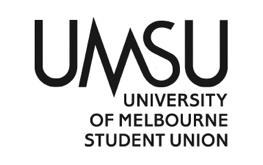   University of Melbourne Student UnionMeeting of the People of Colour CommitteeAgendaFriday 14th October 2022Meeting 18(22)Location: ZoomMeeting opened at 9.30 a.m.Procedural MattersElection of ChairMotion 1: That Hiba be elected as ChairMover:	 Hiba				Seconded: -CARRIED/FAILEDAcknowledgement of Indigenous CustodiansSo acknowledged.AttendanceMoe, Mohamed, Hiba, Disha, Isi, RehamApologiesJeff.ProxiesDisha to Moosa.Mohamed to Anushka.MembershipHas not changed Adoption of Agenda	Motion: To adopt the Agenda as presented.Mover:	 Hiba					Seconded: -CARRIED/FAILEDConfirmation of Previous Minutes	Deferred to next week.	Minutes 17 (22)	Motion: To accept the previous minutes as a true and accurate record of meeting 16(22). Mover: Hiba					Seconded: -CARRIED/FAILEDConflicts of Interest DeclarationMatters Arising from the MinutesCorrespondence Office Bearer ReportsHiba spoke on their report.Key ActivitiesIt has been a very busyyyy month and a half for me and the department. Main highlights:NUS Ethno Conference Myriad Collective ANU Anti-racism workshop preparation Myriad magazine launch preparation Racism at Unimelb SurveyDilwali preparations Progress on assigned actions from last reportNUS ethno conference was a big hit. It was really great meeting other People of Colour office bearers from different universities all over Australia and taking about our different experiences. I attended three days of workshops and was able to learn so many new things. A report will be presented to committee next meeting regarding what I have learnt. Myriad collectives are thriving. I have been overseeing myriad collectives and working closely with the editors. So far we are on track to have the magazine ready before the 1st November, and then send it to printing. Racism at Unimelb Survey has launched! Please share it within your circles at uni . I plan to share the survey with cultural clubs, GSA, and the law school. It would be great to have as many responses as we can. Action Points to be completed by next reportI will be opening grants for the ANU anti-racism workshop that will happen between the 5th-7th December. Mohamed, Harley, and me have been invited to participate in the workshop, and we would like to take some students from the university there. I encourage you all to apply to the grants if you can go. Myriad magazine launch:Book MC Book catering Invite cultural clubs to perform on the dayStart working on advertisements Racism at Unimelb survey paid advertisements Email NUS Ethno Con grant recipients to submit reports Motions on NoticeWe have to pass money to pay for the Myriad sub-editors agains. Moosa and Anushka are sub-editors, however, in the petitioned meeting where we passed the money to remunerate sub-editors they were the movers and seconders of that motion, which means that that motion has failed. Motion to pass this include: Moosa and Anushka, who are current committee members, there is a conflict of interest involved.Motion 7.2. Dilwali celebrations are right around the corner! I will be collaborating with the University, Creative Arts department, and the Welfare department to hold a really big and really fun celebration. I would like to pass money to contribute paying for costs for food, decorations, and henna artists. Motions without NoticeOther BusinessDo not forget to submit the report for Sydney Trip to those who went to the trip.24th of October 2022: Diwali collaboration with Sydney.Next Meeting28 October 2023.Close	9:52 a.m.University of Melbourne Student UnionPeople of Colour ReportHiba AdamTo Students’ Council 18(22)14th October 2022Motion 7.1: To pass $1,900 from the Myriad budget line to remunerate subeditors for Myriad Magazine. Each subeditor will be paid $100 for the duration of work on Myriad.Mover: DishaSeconder: RehamPASSEDMotion 7.2: To pass $4000 from the Special Projects and Events budget line to pay for Dilwali costs. The money will pay for food, decorations, and henna artists. Mover: MohamedSeconder: IsiPASSED